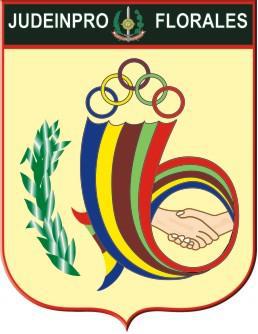 REGLAMENTOPREMIO FAIR PLAY2015INDICECAPÍTULO I: DEL FAIR PLAY (JUEGO LIMPIO)Sección1: Generalidades				                   Introducción						     Objetivo del Reglamento				                   Alcance						                   Definición de Fair Play (Juego Limpio)		                  Sección 2: Responsabilidades			                  De la Promoción Organizadora			                  De las Promociones participantes			     CAPÍTULO II: DE LA COMISÓN DE FAIR PLAY (JUEGO LIMPIO)Sección 1: Organización				                  Constitución de la Comisión			                  Sección 2: Funciones					     Funciones Generales				                  Funciones Específicas				                  CAPÍTULO III: DEL PROCESO DE EVALUACIÓNSección 1: Consideraciones del proceso de evaluación	    Sección 2: Factores de evaluación			                 Sección 3: Disciplinas por evaluar			                 Sección 4: De los Veedores				                 Sección 5: Del puntaje					    Sección 6: Promoción ganadora		                             CAPÍTULO IV: DEL PREMIO FAIR PLAY (JUEGO LIMPIO)Sección 1: Consideraciones	Sección 2: Premios y menciones honrosas	                             DISPOSICIONES COMPLEMENTARIASPrimera						                Segunda				                                         Final                                                                                            ANEXOSAnexo 1: Código de Ética Deportiva	                     Generalidades				                     Objetivos					                     Código de los JugadoresCódigo de Árbitros y Jueces		                                 Código de los Delegados y Entrenadores	                    Código de los Espectadores (barras)		      Anexo 2: Informe parcial del veedor	                               Anexo 3: Informe final del veedor	                               Anexo 4: Informe final del proceso de evaluación           				Anexo 5: Decálogo del Fair Play (Juego Limpio)       				        Nota: reglamento aprobado en Asamblea de Presidentes el 01 Agosto del 2006.Actualizado según modificaciones aprobadas en la Asamblea de Presidentes del 24 Junio del 2008.CAPÍTULO IDEL FAIR PLAY (JUEGO LIMPIO)Sección 1GeneralidadesArt 1 IntroducciónEl reglamento para la adjudicación del premio Fair Play (Juego Limpio) es un conjunto de disposiciones aceptadas por la Asamblea de Presidentes de las Promociones participantes en los Juegos Deportivos y Florales (JJDD y JJFF), basadas en la valoración del espíritu deportivo y conducta de los equipos participantes, el juego limpio y el respeto al equipo contrario y al arbitraje.El Reglamento parte del principio de que las consideraciones éticas que subyacen en el juego limpio no constituyen un elemento facultativo. Sino algo esencial a toda actividad deportiva, a todas las disposiciones que puedan emanarse y en general a todo tipo de participación que se realice en el campo del deporte como fuera de él.El Reglamento aporta un sólido marco ético para cumplir con los objetivos de los JJDD y JJFF contemplados para el efecto en el Estatuto respectivo.Art. 2	Objetivo del reglamentoEl Reglamento tiene por objetivo no solo regular el proceso de otorgamiento del premio Fair Play dentro del marco de la conducta ética, sino velar siempre por el juego limpio durante el desarrollo de los JJDD y JJFF, con el propósito de ofrecer las garantías necesarias que hagan del deporte un medio de integración, camaradería, desarrollo y de realización personal.El Reglamento pretende esencialmente, promover el juego limpio entre todos los participantes, sean deportistas, árbitros, entrenadores, delegados o espectadores (barras) que ejercen una influencia directa     o indirecta en el compromiso y/o participación de su Promoción en los JJDD y JJFF para lo cual se ha creado el Premio Fair Play (Juego Limpio)Art 3 	AlcanceEl presente Reglamento es de aplicación para todos los miembros participantes en los JJDD y JJFF.Art 4	Definición del Fair Play o Juego LimpioEl Fair Play o Juego Limpio, significa cumplir con las normas establecidas, es respetar al adversario y lo más importantes es respetarse así mismo, es una expresión mucho más profunda, tiene que ver con una manera de vida, se trata de valores y principios.El Fair Play o Juego Limpio es un concepto positivo que se basa en el Código de Ética (Anexo 1) que considera al deporte como una actitud socio cultural que enriquece la amistad y la camaradería entre los integrantes de las Promociones de Oficiales en situación militar de Retiro participantes en los JJDD y JJFF.Sección 2ResponsabilidadesArt 5 	De la Promoción OrganizadoraDesignar a los miembros de la Comisión de FAIR PLAYDesignar uno o más veedores para cada disiplina deportiva en base a lo propuesto por la Comisión Fair Play.Art 6 	De las Promociones participantesColaborar con la Promoción Organizadora, aceptando las disposiciones contempladas en el presente Reglamento y las que se emitan al respecto.Aceptar y hacer respetar las decisiones que emita la Comisión de Fair Play (Juego Limpio)CAPÍTULO IIDE LA COMISION FAIR PLAY (JUEGO LIMPIO)Sección 1OrganizaciónArt 7	La Comisión estará constituida por:PresidenteSecretarioVocal de Disciplinas DeportivasVocal de Disciplinas Florales Sección 2FuncionesArt 8	Funciones GeneralesCumplir y hacer cumplir las normas establecidas en el presente Reglamento.Dirigir las actividades del proceso de evaluación para el otorgamiento del Premio Fair PlayEvaluar la participación de las Promociones en cada uno de los eventos y disciplinas deportivas y/o florales, desde la ceremonia de inauguración y durante todo el desarrollo de los JJDD y JJFF.Promover el Código de Ética como garantía de transparencia y responsabilidad del proceso de evaluación.Proponer una relación de veedores al Presidente de la Promoción Organizadora de los JJDD y JJFF.Recepcionar  el Informe Parcial del Veedor (Anexo 2) al término de cada fecha.Recepcionar y evaluar el Informe Final del Veedor (Anexo 3) al término de cada disciplina deportiva.Realizar la evaluación final, 72 horas después de finalizado el último evento deportivo, con la finalidad de determinar la Promoción ganadora del Premio Fair Play.Art 9	Funciones EspecíficasDel PresidenteDirigir el proceso de evaluaciónControlar el cumplimiento de las normas establecidas en el presente Reglamento.Convocar a la Comisión de Fair Play (Juego Limpio)  cuantas veces sean necesarias para reuniones de coordinación.Presentar un Informe (Anexo 4) declarando a la Promoción que se ha hecho acreedora al Premio Fair Play (Juego Limpio) al Presidente de la Promoción Organizadora.Del secretarioFormular la documentación correspondiente al proceso de evaluaciónRecibir los Informes de los Veedores para la respectiva evaluación por parte de la Comisión.Llevar el registro de Informes de los VeedoresFormular el Informe de la Comisión EvaluadoraDe los VocalesCumplir y hacer cumplir las disposiciones emanadas de la ComisiónCoordinar permanentemente con los veedores para una adecuada evaluación del evento designado.Asistir a determinados eventos y disciplinas deportivas y/o florales para supervisar su desarrollo.Evaluar los Informes de los VeedoresAsesorar al Presidente de la Comisión Evaluadora en los aspectos que competen a su responsabilidad.CAPÍTULO IIIDEL PROCESO DE EVALUACIÓNSección 1Consideraciones del proceso de evaluaciónArt 10	El proceso de evaluación para el otorgamiento del premio Fair Play (Juego Limpio)  estará a cargo de la comisión de Fair Play. Puede contar para el efecto con la colaboración de cada una de las promociones participantes y/o responsables de la organización de las diferentes disciplinas deportivas y/o florales que se lleven a cabo.Art 11	El proceso de evaluación, con excepción de la promoción Organizadora incluye a todos los equipos participantes de cada una de las promociones que intervienen  en las diferentes disciplinas deportivas y florales de conformidad a las normas establecidas en el presente reglamento.Art 12	El proceso devaluación incluirá igualmente a todos los miembros de las promociones participantes asistentes a los eventos como integrantes de sus respectivas barras.Art 13	Se evaluará la conducta y comportamiento de los equipos participantes en todos los eventos programados durante el desarrollo de los juegos.Sección 2Factores de EvaluaciónArt 14 La Comisión de Fair Play (Juego Limpio), las Promociones responsables de la organización de las diferentes disciplinas deportivas y/o florales y los Veedores tendrán en cuenta en sus respectivos informes los factores de Evaluación siguientes:Demostración del espíritu deportivo, evidenciado por:PresentaciónPuntualidadEspíritu de luchaPundonorAliento correcto de sus compañeros (barras)Demostración de corrección y mutuo respeto al camarada.Actuación con honestidad, respetando los principios del Código de Ética y normas de buena conducta.Actuación con lealtad y nobleza, demostrando desprendimiento y respeto a la integridad de los camaradas.Manifestación de ecuanimidad, demostrando serenidad, altura y corrección en cada circunstancia, sin llegar a reacciones desproporcionadas, no acordes con los objetivos de los juegos deportivos y florales.Absoluto respeto al reglamento, a las normas establecidas y a las decisiones de los árbitros y jueces.Art 15	Las promociones participantes serán sancionadas con puntaje negativo (Anexo 2) cuando alguno de sus miembros incurra en cualquiera de los hechos siguientes:Desconocimiento de la autoridad investida, tanto de árbitros, jueces o miembros de las mesas de control.     Agresión frontal, verbal y/o física a un rival, a los árbitros, jueces y miembros de las mesas de control.Retirarse, individual o colectivamente, sin autorización, antes de que el árbitro o juez dé por concluido el juego.Realizar un juego excesivamente fuerte y mal intencionado, acto que a criterio de la Comisión no amerite ser considerado dentro del puntaje de evaluación.Realizar actos reñidos, como fraude, trampa, etc. que a criterio de la Comisión Evaluadora no amerite ser considerado dentro del puntaje de evaluación.Perder por Walk Over.Sección 3Disciplinas por evaluarArt 16	Eventos y Disciplinas Deportivas y Florales por evaluarCeremonias de InauguraciónDisciplinas deportivasAjedrezBillarBowlingFulbitoPaleta FrontónTenis de mesaTiro al SapoTenisTiro con PistolaCartas (Golpe y canasta)NataciónMaratón/caminataDisciplinas FloralesFotografíaPoesíaCuento de las mil y una palabrasPinturaArt 17	La Comisión llevará el control parcial y final en una documentación de carácter confidencial.Art 18	Se establecerá el Cuadro de Mérito General para el otorgamiento del Premio Fair Play (Juego Limpio).Sección 4De los VeedoresArt 19	Al término de cada fecha evaluará el desempeño de los participantes de acuerdo a los criterios establecidos en el respectivo Informe Parcial del veedor (Anexo 2).Art 20	Finalizada la disciplina deportiva y/o floral a su cargo, presentará un informe (Anexo 3) al Presidente de la Comisión.Sección 5Del PuntajeArt 21  Para establecer el Cuadro de Mérito General, la Comisión asignará, en cada disciplina deportiva o floral, el puntaje siguiente:Primer Puesto: Diez (10) puntosSegundo Puesto: Ocho (08) puntosTercer Puesto: Seis (06) puntosCuarto Puesto: Cuatro (04) puntosQuinto Puesto: Dos (02) puntosSección 6Promoción GanadoraArt 22	La Comisión mediante un Informe (Anexo 4) al Presidente de la Promoción Organizadora propondrá como ganadora del Premio Fair Play (Juego Limpio) a la Promoción que haya acumulado el mayor puntaje.CAPÍTULO IVDEL PREMIO FAIR PLAY (JUEGO LIMPIO)Sección 1Consideraciones del Premio Fair PlayArt 23	El Premio Fair Play es un estímulo que se concede a la Promoción que participa en los JJDD y JJFF que en forma sobresaliente o excepcional ha contribuido al cumplimiento de los fines de este evento establecidos en el Estatuto, tanto a nivel promocional, personal así como de todos y cada uno de sus miembros.Art 24	Los integrantes de las promociones participantes durante la realización de los JJDD y JJFF tendrán en cuenta lo prescrito en el Código de Ética (Anexo 1).Art 25	El Premio Fair Play (Juego Limpio) y las menciones honrosas serán entregadas durante la ceremonia de clausura.Sección 2Premios y Menciones HonrosasArt 26	El Premio Fair Play (Juego Limpio) será entregado en propiedad a la promoción que haya acumulado el mayor puntaje y consistirá en lo siguiente:Un Gallardete Fair Play (Juego Limpio)Un Diploma de OroArt 27	Las promociones que hayan ocupado el segundo y tercer puesto recibirán como mención honrosa los Diplomas de Plata y de Bronce respectivamente.DISPOSICIONES COMPLEMENTARIASPrimeraEl presente Reglamento deberá ser aprobado por la Asamblea de Presidentes y difundido a todas las promociones participantes en los Juegos Deportivos y Florales.SegundaA partir de la puesta en vigencia del presente Reglamento, estará sujeto a las observaciones y sugerencias para su modificación, conforme a lo establecido en el artículo 52° del Estatuto.FinalEl presente reglamento entrará en vigencia al día siguiente de ser aprobado por la Asamblea de Presidentes..ANEXO 1: CÓDIGO DE ÉTICA DEPORTIVAGeneralidadesEl Código de Ética deportiva considera al deporte como una actividad sociocultural que enriquece la camaradería y la amistad entre todos los integrantes de los JJDD y JJFF.El deporte es considerado como una actividad que, si se ejerce con lealtad, permite a las personas, conocerse, expresarse y realizarse mejor, desarrollarse, adquirir conciencia de sus actitudes y demostrar sus capacidades.El deporte hace posible la interacción social, es fuente de disfrute y aporta además de salud, diversión y bienestar.El deporte dentro de los JJDD y JJFF ofrece a todos los deportistas y asistentes la ocasión de participar y de asumir responsabilidades no solamente deportivas o sociales sino culturales.ObjetivosEl Código de Ética deportiva para los JJDD y JJFF tiene como objetivos:Estimular a todos los integrantes de las promociones a participar en el deporte, haciéndolo atractivo, seguro y agradable.Proporcionar a todos los participantes satisfacción y sana diversiónConcientizar a los deportistas participantes a sentirse realizados, aptos para el deporte y no solamente para satisfacer las aspiraciones deportivas de su promoción.Contribuir  a que todos los participantes asuman las responsabilidades e implicancias de practicar el Fair Play (Juego Limpio).Código de los JugadoresJuega por el placer personal y de representar a tu equipo o promoción y no satisfacer tu “ego” o falso orgullo.Se buen deportista. Aplaude todo buen juego, sea de tu equipo o de tu oponenteJuega de acuerdo a las reglas de la disciplina deportiva en que participes.Controla tu carácter, no gesticules.Trata a todos tus compañeros y a los oponentes de la misma forma que quisieras ser tratado.Recuerda siempre, que el propósito del juego es la sana diversión, mejorar tus habilidades, sentirte bien  y jugar para tu equipo.Evita discutirlas decisiones de los árbitros o jueces.Coopera con tu entrenador, con tus compañeros y oponentes, con los árbitros o jueces, pues sin ellos no podría ser posible realizar el deporte.Sé amigo de todos los participantes. Los resultados pasan y los amigos perduranParticipa y disfruta con tus amigos y camaradas en el “tercer tiempo” (al término del juego y en las reuniones sociales).Cumple con el Decálogo del Juego Limpio (Anexo 5).Código de los Árbitros o JuecesAdaptar las reglas y reglamentaciones al nivel de destrezas de los jugadores (categoría A y categoría B).Emplear el sentido común a fin de asegurar que el espíritu del deporte no se pierda interrumpiendo excesivamente el juego.Asegurar que sus acciones y comportamiento dentro y fuera  de la cancha sean coherentes con los principios de un buen deportista. Las acciones hablan más que las palabras.Ponderar el juego de ambos equipos cada vez que sea oportuno.Ser objetivo, imparcial, coherente y cortésSancionar la mala jugada deliberada por ser poco deportiva, conservando de esta forma el respeto por el Fair Play o Juego Limpio.Asumir el compromiso personal de mantenerse informado acerca de los objetivos de los JJDD y JJFF y de los principios cabales del arbitraje.Verificar y asegurarse que sus fallos sean comprendidos por los jugadores.Código de los Delegados y EntrenadoresRecordar a sus jugadores que las reglas del juego son acuerdos mutuos y que nadie debe dejar de cumplir o evadir.Evitar hacer jugar en demasía a los jugadores cansados o extenuados en detrimento de su salud, ser razonable con la energía  desplegada por sus jugadoresRecordar que los jugadores participan en el juego para entretenerse y divertirse y que ganar es bueno pero es tan solo una parte del mismo.Fomentar el respeto del equipo a las decisiones de los árbitros, delegados o entrenadores del equipo contrario.Asumir el compromiso de mantenerse bien informado de las reglas de juego.Inculcar la importancia fundamental del “tercer tiempo”.Código de los Espectadores (barras)Recordar que los jugadores participan para defender a su equipo.Mostrar su mejor comportamiento. No emplear lenguaje indebido, no hostigar a los jugadores contrarios, al entrenador o al árbitro. No ridiculizar al jugador cualquiera que sea el equipo, si este comete algún error.Aplaudir el buen juego de su equipo y del contrario.Demostrar respeto y camaradería hacia el equipo contrario, sin ellos no habría juego.Condenar el uso de la violencia en todas sus formasRespetar las decisiones del árbitro o del juez.Participar activamente del “tercer Tiempo” (felicitar a sus jugadores y oponentes).ANEXO 2: INFORME PARCIAL DEL VEDOR(Para cada fecha o evento deportivo/floral)FormatoDISCIPLINA DEPORTIVA:…….FECHA……………..EQUIPO: PROMOCIÓN “………………………………”ASPECTOSPOSITIVOS:         	                                      PUNTAJE(Máximo)Demostración de Espíritu DeportivoPresentación		                   				 10Puntualidad                      	      				10Espíritu de Lucha     		     				10Pundonor			                   				10Participación de los espectadores  (barras)			10Corrección y mutuo respeto al camarada				10Respeto al Código de Ética y normas de Buena Conducta.	10Participación con lealtad, nobleza,  desprendimiento  y  respeto a la integridad del  camarada deportista	          10Ecuanimidad, serenidad, altura y   corrección en toda  circunstancia sin llegar a reacciones desproporcionadas.      10Absoluto respeto al Estatuto JUDEINPRO,  Reglamento  del  Premio Fair Play, a las Bases y	decisión de árbitros y jueces.		                                   	          10ASPECTOS NEGATIVOSDesconocimiento de la autoridad investida tanto de Árbitros, Jueces y miembros de la mesa de control.       10Agresión frontal, verbal y/o física a los árbitros, Jueces o Miembros de las mesas de control.	                    20Retirarse, individual o colectivamente, sin Autorización, antes que el árbitro o juez dé por Concluido el juego.                			10Agresión frontal, verbal y/o física a un rival 			20Realizar un juego excesivamente fuerte  y mal Intencionado.10Realizar actos reñidos, como fraude, trampa, etc		10Perder por walk over                             				 20DESCRIPCIÓN DE LOS HECHOS OCURRIDOS (Según artículo 15°)RESULTADO DE LA EVALUACIÓNAspectos positivos - Aspectos negativos = TOTAL PUNTOSPuntaje obtenido:		(Indicar en número y letras el puntaje de evaluación)……………------------------------------------------------VEEDOR--------------------------------------------VOCAL DEPORTES O FLORALESANEXO 3: INFORME FINAL DEL VEEDORFormatoLima..…..de………………….…….del 20…….Informe N°…..Veedor (Indicar Disciplina Deportiva)Señor: Presidente de la Comisión de Fair PlayAsunto : Resultados obtenidos por el Veedor           Es grato dirigirme a Ud. para informarle sobre los resultados de evaluación de la Disciplina Deportiva (indicar disciplina deportiva)DESARROLLO DE LA COMPETENCIALugarFechas de la Competencia1ra fecha………….2da fecha-………..3ra fecha………….4ta fecha…………..Etc.RESULTADOS FINALES (Incluir todas las Promociones)Promoción:			Puntaje ObtenidoPromoción:			Puntaje obtenidoPromoción:			Puntaje obtenidoPromoción:			Puntaje ObtenidoPromoción:			Puntaje ObtenidoEtc.DESCRIPCION DE LOS HECHOS  OCURRIDOS        (Según artículo 15).SUGERENCIAS Y RECOMENDACIONES……………………………………….                    VEEDORANEXO 4: INFORME FINAL DEL PROCESO DE EVALUACIÓNFormatoLima,…..de……del 20…….Informe No……..C Ev.Señor Presidente de la Promoción Organizadora de los JJDD y JJFF.Asunto:	 Resultados de la Comisión para la adjudicación del premio Fair Play.Ref.: Reglamento del premio Fair Play Es grato dirigirme a Ud. para informarle sobre el resultado de la evaluación efectuada por la Comisión que presido en el otorgamiento del premio Fair Play del presente año.Al término de la  evaluación de las diferentes disciplinas deportivas y florales y de conformidad a lo establecido en el documento de la referencia y a los informes de los Veedores, se formuló el Cuadro de Mérito General.Como resultado del mismo se determinó el orden de mérito siguiente:Primer puesto:   Promoción “…………….” – 19….Segundo puesto: Promoción “………..….” – 19……Tercer puesto:     Promoción “…………...” – 19……En consecuencia la Promoción “……………..”, se ha hecho merecedora al  Premio  FAIR PLAY  y  Diploma   Primer  Puesto;   la   Promoción “………………”, al diploma Segundo Puesto;   y la Promoción “…………” al diploma Tercer Puesto.…………………………………..Presidente de la ComisiónANEXO 5: DECALOGO DEL FAIR PLAY (JUEGO LIMPIO)(Para ser distribuido a todos los deportistas)Juega limpio, controla tu carácter, no gesticules para provocar a otros jugadores o al público asistente.Trata a tus compañeros y a tus oponentes como quisieras ser tratado.Respeta a los árbitros y a los oponentes. Sin ellos no sería posible jugar.Haz amigos jugando tu deporte favorito, juega para ganar, pero acepta la derrota con dignidad. Los resultados pasan los amigos quedan.Respeta las Reglas del Juego y a las personas que se encargan de hacerlas cumplir. Sin las reglas sería imposible jugar.Desaprueba las acciones antideportivas realizadas por participantes, delegados e incluso de los espectadores (barras).No desprecies a tu rival si su nivel de juego es inferior al tuyo.Si fuera necesario, interésate por los demás y pide disculpas.Rechaza el uso de la violencia o de comportamientos incorrectos.Ten en cuenta que tus acciones son un modelo a imitar por los demás deportistas y familiares (hijos).